Ludlow Primary School TALK FOR WRITING and ERIC TEXTS: Year Group overview 2022-23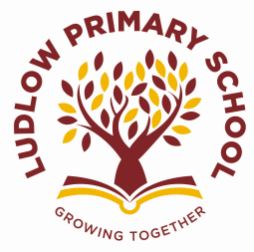 Key: 	Fiction 		Non-fiction 		PoetryYear GroupAutumn 1Autumn 2Spring 1Spring 2Summer 1Summer 2YR WRITINGPoetry -Nursery Rhymes.Simple songs and rhymes to promote speaking and listening skills.Books about chickens and other animals.  Poetry -Bang go the Fireworks. Nursery Rhymes.Simple songs and rhymes to promote speaking and listening skills.MT: The Little Red Hen - Warning Tale (Talk about helping others.Harvest.)MT: How to catch a star – wishing tale (Writing instructions for how to catch a star, lists of equipment, designing new ways to catch a star).The Christmas StoryInstructions for making bread.Poetry - Rhymes and poems linked to bears and going on a journey.MT: The Gingerbread Man - Journey Tale (Writing lists of ingredients, writing instructions for making gingerbread).MT: Goldilocks and The Three Bears (Writing recipes, instructions for porridge, letters to characters)Instruction for making pancakes – linked to Mr Wolf’s Pancakes/Pancake Day. Looking at maps and books about journeys.  Instructions.  Settings.Poetry - Rhymes and poems linked to Spring and New Life - Five Little Speckled Frogs, Little Tommy Tadpole.)MT: Oi Frog – rhyming (Focus on continuing a rhyming string)MT: We’re Going on an Egg Hunt (Easter cards, signs for hunt, invitations)Information writing about frogs and the lifecycle of a frog. Locations around the world where animals can be found.Poetry - Rhymes and poems linked to dinosaurs.MT: The Little Green Dinosaur (Egg appears in room.  Instructions on how to look after the egg.  Instructions on how to look after a baby dinosaur.  How to describe a dinosaur.)MT: The Enormous Turnip (lists of vegetables, character descriptions)Dinosaur information books.Simple timelines.Poetry - Rhymes and poems linked to summer/beach.MT: Superworm – Defeat the Monster tale (Writing instructions for how to catch Evil Pea, character descriptions, writing own story.)MT: The Three Billy Goats Gruff – Defeat the Monster Tale (character descriptions, letters to characters)Books about heroes (including nurses, firemen, doctors, police etc.). Books about seaside. Recount of visit to the Beach. (Writing postcards, making leaflets about the Seaside.)YR READINGOwl Babies, Rainbow Fish, Six Dinner SidRoom on the Broom, Wonky Donkey, One Snowy NightStick Man, Winnie the Witch, SupertatoHanda’s Hen, Aliens Love Underpants, Billy’s BucketHugless Dugless, Farmer Duck, Ruby’s WorryMog the Forgetful Cat, Burglar Bill, Cottonwool ColinYEAR 1 WRITINGPoetry – autumn poems Whole class poetry.MT:Fiction: Warning TaleModel text:The GruffaloFocus: Building and writing sentences.(Caps, Finger spaces, full stops)Non-Fiction:Persuasive writingModel text:Visit ShrewsburyPoetry- Poems by British Poets.MT:Fiction:Adventure TaleModel text: The amazing adventures of MaxFocus: Sentence startersNon-Fiction:Diary WritingModel text: Max’s Trip DiaryPoetry – Winter Acoustic poemsMT:Fiction:A tale with a moralModel text:The magic porridge PotFocus: Adjectives Non-Fiction:InstructionsModel Text: How to make PorridgePoetry- Poems from around the world.MTFiction:Tale from a different culture/Tale of FearModel text: The Papaya that SpokeFocus: extended writing and detail.Joining words and clausesPoetry- Rhyming poems about weather.MTFiction:Journey TaleModel text: Meerkat MailFocus: Punctuation(? and !)Non-Fiction:PostcardsModel Text:Woody’s PostcardPoetry- End of school year/Summer poemNon-Fiction:News Paper articleModel Text:The first flightTrip RecountNon-Fiction:Letter to my new teacherModel Text:Letter to my new classYEAR 1 READINGOther versions of The Three Little PigsBook Talk - reading spine texts:Alfie gives a handTiger who came to teaPeace at lastKnuffle BunnyWhere the wild things areThe elephant and the bad babyOther versions of LRRHBook Talk - reading spine texts:BeeguCops and robbersAvocado babyCan’t you sleep little bear?DoggerElmerNon-fiction texts about Antarctica. Penguin storiesCracking Comprehension Non-fiction animal textsCracking ComprehensionPirate stories Cracking ComprehensionLetters, Invitations, postcardsYEAR 2 WRITINGPoetryAround meEveryday wondersMT: Fiction Defeating a Monster Tale Model text: Lighthouse Keeper’s lunch Focus: commas for a list, subordination, coordination and adjectives.Non-fictionDiary Seagulls DiaryPoetryAcrostic ChristmasMT: Non-fiction LettersModel text: The Day the Stationery Quit.  Focus: Plural apostrophe, expanded noun phrases and editing and redrafting.FictionJourney Tale The Day the Crayons QuitPoetryWord play poem(homophones)MisunderstandingsMT: FictionCharacter description - GrannyModel text: George’s marvellous medicine Focus: sentence forms (statement, question, exclamation and command), past and present tense and editing and redrafting.Non-fictionInstructions Making a medicinePoetryKenning poemGiantMT: FictionAdventure Tale Model text: Jack and the beanstalkFocus: suffixes, use of short and long sentences, similes, alliteration and prepositions.Non-fictionPersuasive writing  Cow AdvertPoetrySenses poemLinks to the farm tripMT: Non-fiction Information Text Castle ReportsModel text: Castles in the United Kingdom  Focus: Recap FictionRecount Farm Trip  PoetrySpine PoemCastlesMT: FictionTale of fear (suspense)Model text: George and the DragonFocus: Recap Non-fictionExplorer TaleLinks to GeographyYEAR 2 READINGPerfectly Norman The Light house Keepers LunchThe Day the Crayons QuitGeorge’s marvellous medicineJack and the bean stalkFantastic Mr Fox by Roald DahlThe Hodgeheg by Dick King-SmithNot Now Bernard by David McKee Poetry YEAR 3 WRITINGMT: Nail Soup by Eric PaddernFiction – journey taleFocus- character & settingInstructions- recipePerformance PoetryRaining pigs and noodles Recount of a tripThe Tunnel by Anthony Brown-Fiction – a warning tale  Focus- setting descriptionReading and composition -Christmas Shape PoetryRecount- Diary entryThe Red Eye  A Tale of FearFocus - suspense Performance Poetry -The Engine DriverNon chronological report -linked to topicThe Dream Giver- A wishing taleFocus -character descriptionPerformance poetry - EasterAdventure at Sandy Cove: Fiction – a finding tale Focus- actionPersuasive- leafletPoetry (List) – The BeachWriting a letter to Year 2 Rhyming Poetry –  animalsYEAR 3 READINGCliffhanger by Jacqueline WilsonThe Ice Palace by Robert SwindellsThe Iron Man- Ted HughesBill’s New Frock by Anne FineThe Sheep Pig by Dick King Smith The Sheep Pig by Dick King SmithYEAR 4 WRITINGPoetry on a Theme –The Magical Door – Pie CorbettElf Road – fiction – portal storyFocus – settingRecount in the form of a LetterThe Door Miroslav Holab a list poemPerseus – Defeating the monster taleFocus – characterTeacher Pleaser – Explanation Haunted poetryThe Manor House – fiction – Tale of FearFocus – suspense Diary entry The Game – Finding TaleFocus – SettingDiscussion – Make Playstations available in school. Mission Impossible – Finding TaleFocus – ActionNewspaperMission Impossible – Finding TaleFocus – ActionNewspaperYEAR 4 READINGHow To Train Your DragonHow To Train Your DragonJourney to Jo’BurgJourney to Jo’BurgStig of The DumpStig of The DumpYEAR 5 WRITINGDiamante Poem based on Tuesday video clip: structure, word classes and word choice Focus - CharacterTuesday video clip-fiction: finding tale; setting; speech Non-fiction- DiaryPoetry- The Minotaur PoemFocus - SettingTheseus and the Minotaur: defeat the monster; building tension; cohesion, lengthening/shortening sentences for effectManchester Ridge-back: non-chronological report; generalisers, modal verbsWinter poem (My Longest Journey): figurative language.Focus – building tension/suspenseEye of the Storm video Literacy shedFiction – a quest – cliff hangerNon – Fiction Persuasive advertisementPoetry The Watcher and space themed poetry.Focus - descriptionClock Close - portal storyNon – Fiction – explanation textHow does Times travel (to be written) Poetry –TS Elliot, The old gumbie cat Focus -actionWarning Tale- The CaravanNon-fiction – Dr Who discussionThe Highwayman: narrative poem; Focus -shared poem, Non-Fiction- job descriptionYEAR 5 READINGDear OllySpiderwickHarry potter Chamber of SecretsHarry potter Chamber of SecretsVarjik PawVarjik PawYEAR 6 WRITINGNative American folklore tales focusing on setting description and show not tell.Persuasive Writing – Which season is better Summer or Winter?The Eagle and Praise for birds. Linked to figurative language. Meeting tale – first meeting with Peg Leg Joe from Oh, Freedom focusing on character description.Formal letter of complaint – The colonies of America writing to the British Government threatening action if the taxes are not droppedPoems linked to the underground railway/Harriet Tubman – reading for meaningWar poems – Charge of the Light Brigade and Flanders FieldsFinding tale – finding the machine gun from Machine Gunners. Focus on Show not Tell and suspense.Biographies information piece: Charles Darwin (linking to science)War poems – That night of death and Dulce et decorum estPortal Story linked to Literacy Shed ‘Beyond the Lines’ video clip. WW2 link back to a different era in time. Focus on suspense.Informal letter: writing home from war as an evacuee.Poetry – The SeaDiary entries from around the world.Diary entries from the 80sBalanced argumentPerformance poetry – linked to end of year playNon-chronological report on invented creatures. Linked to Harry Potter and Science (classifying animals). Newspaper article using dragon newspaper text: Based around Kensuke’s Kingdom.YEAR 6 READINGReading skills from TwinklSelected poems from KS2 The WorksNon-fiction texts taken from TestBaseDiary entries and recounts of life as a slaveOh, Freedom!Selected poems from KS2 The WorksNon-fiction texts taken from TestBaseDiary entries and recounts of life as a slaveThe Machine GunnersCharge of the Light Brigade Non-fiction texts taken from TestBaseDiary entries and recounts from WWIIThe Machine GunnersSelected poems from KS2 The WorksNon-fiction texts taken from TestBaseDiary entries and recounts from WWIIKensuke’s KingdomSelected poems from KS2 The WorksNon-fiction texts taken from TestBaseInformation texts on Volcanoes and EarthquakesKensuke’s KingdomThe KrakenNon-fiction texts taken from TestBaseNon-chronological reports on animals